Publicado en Elche  el 20/02/2019 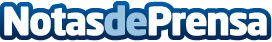 La empresa de calzado Martin Natur lanza una línea con zapatos veganosUna línea de zapatos elaborada con materiales 100% veganos. Ocho modelo de algodón orgánico, certificado GOTS, interior Vip One y plantilla transpirableDatos de contacto:Martin Natur 965451639Nota de prensa publicada en: https://www.notasdeprensa.es/la-empresa-de-calzado-martin-natur-lanza-una Categorias: Moda Sociedad Ecología Emprendedores Consumo http://www.notasdeprensa.es